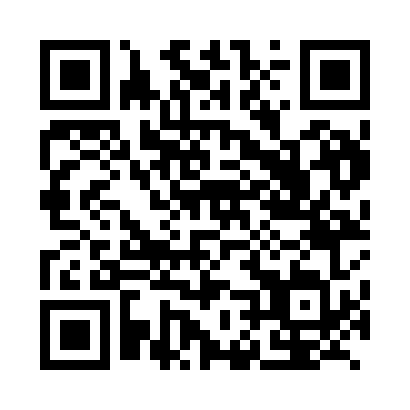 Prayer times for Zina, CameroonWed 1 May 2024 - Fri 31 May 2024High Latitude Method: NonePrayer Calculation Method: Muslim World LeagueAsar Calculation Method: ShafiPrayer times provided by https://www.salahtimes.comDateDayFajrSunriseDhuhrAsrMaghribIsha1Wed4:285:4111:573:106:137:232Thu4:275:4111:573:106:137:233Fri4:275:4111:573:116:147:234Sat4:265:4011:573:116:147:235Sun4:265:4011:573:126:147:246Mon4:255:4011:573:126:147:247Tue4:255:3911:573:136:147:248Wed4:245:3911:573:136:147:259Thu4:245:3911:573:146:157:2510Fri4:245:3811:573:146:157:2511Sat4:235:3811:573:146:157:2612Sun4:235:3811:573:156:157:2613Mon4:225:3811:563:156:157:2614Tue4:225:3711:573:166:167:2715Wed4:225:3711:573:166:167:2716Thu4:215:3711:573:176:167:2717Fri4:215:3711:573:176:167:2818Sat4:215:3711:573:176:177:2819Sun4:215:3711:573:186:177:2820Mon4:205:3611:573:186:177:2921Tue4:205:3611:573:196:177:2922Wed4:205:3611:573:196:187:2923Thu4:205:3611:573:206:187:3024Fri4:195:3611:573:206:187:3025Sat4:195:3611:573:206:187:3126Sun4:195:3611:573:216:197:3127Mon4:195:3611:573:216:197:3128Tue4:195:3611:573:216:197:3229Wed4:195:3611:583:226:207:3230Thu4:195:3611:583:226:207:3231Fri4:195:3611:583:236:207:33